PROJETO INTEGRADOR9º ano – Bimestre 3TemaImportância das Unidades de Conservação para a preservação da biodiversidade e do patrimônio nacionalQuestão geradoraÉ possível compatibilizar desenvolvimento econômico e uso sustentável da biodiversidade? Justificativa	Apesar de ter uma das maiores riquezas de espécies vegetais e animais do mundo, o Brasil vem sofrendo uma gradativa perda de sua biodiversidade em decorrência do aumento da população e do desenvolvimento econômico. Uma das alternativas para tentar minimizar essa degradação é a criação de Unidades de Conservação.Objetivo		Compreender a importância das Unidades de Conservação para a preservação da biodiversidade e conhecer os principais parques nacionais, parques estaduais e florestas nacionais. Componentes curriculares envolvidosMatemática e Ciências 	Competências gerais da BNCC favorecidas2. Exercitar a curiosidade intelectual e recorrer à abordagem própria das ciências, incluindo a investigação, a reflexão, a análise crítica, a imaginação e a criatividade, para investigar causas, elaborar e testar hipóteses, formular e resolver problemas e criar soluções (inclusive tecnológicas) com base nos conhecimentos das diferentes áreas.7. Argumentar com base em fatos, dados e informações confiáveis, para formular, negociar e defender ideias, pontos de vista e decisões comuns que respeitem e promovam os direitos humanos, a consciência socioambiental e o consumo responsável em âmbito local, regional e global, com posicionamento ético em relação ao cuidado de si mesmo, dos outros e do planeta.10. Agir pessoal e coletivamente com autonomia, responsabilidade, flexibilidade, resiliência e determinação, tomando decisões com base em princípios éticos, democráticos, inclusivos, sustentáveis e solidários. Objetos de conhecimento e habilidades da BNCCProgramaçãoEste projeto tem duração prevista de 4 aulas, distribuídas ao longo do bimestre 3.Produto bimestralApresentação de respostas às questões, de tabelas contendo informações sobre parques nacionais, estaduais e florestas nacionais e dos gráficos correspondentes às tabelas.1ª Aula Discussão do projetoRetome com os alunos a questão geradora do projeto, os ecossistemas e biomas brasileiros, a importância ambiental e socioeconômica dos biomas brasileiros e a ameaças sofridas por eles.Inicie uma discussão sobre a importância das Unidades de Conservação para a preservação da biodiversidade e do patrimônio nacional e sobre a representação e a análise de dados de pesquisa em tabelas e gráficos, que serão o produto final deste bimestre. Organização dos alunos Organize os alunos em grupos, definindo os papéis e as responsabilidades de cada componente. 
A definição de papéis garante a participação de todos e o desempenho de cada um de acordo com seus talentos e possibilidades. Sempre que possível, os papéis deverão circular entre os participantes do grupo, mas todos devem opinar e se sentir responsáveis pela solução dos problemas que surgirem.Oriente a distribuição das tarefas entre os membros para a realização do trabalho (quem vai fazer o quê).Chame a atenção dos alunos para o fato de que, no desenvolvimento do projeto do bimestre, serão feitas pesquisas sobre as Unidades de Conservação e levantamento de dados para a construção de tabelas e gráficos. Por esse motivo, durante as atividades, deverão fazer registros e coletar materiais. Comente que na apresentação será feita uma exposição oral com as informações dessa pesquisa.As pesquisas devem ser orientadas pelas seguintes questões:O que são Unidades de Conservação? Qual a importância das Unidades de Conservação?As informações pesquisadas pelos alunos devem abordar, de alguma forma, os seguintes aspectos: Unidades de Conservação (UC) são áreas naturais passíveis de proteção por suas características naturais relevantes.As Unidades de Conservação têm a função de proteger populações, habitats e ecossistemas do território nacional, preservando o patrimônio biológico existente.Oriente os alunos sobre os diferentes caminhos para a realização da pesquisa, como consulta a bibliotecas, sites, vídeos, entre outros. No caso de consulta a sites, oriente-os a utilizar fontes seguras, como os sites governamentais. A seguir, algumas indicações para a pesquisa em endereços oficiais:<http://www.mma.gov.br/estruturas/pda/_arquivos/prj_mc_061_pub_car_001_uc.pdf>;<http://www.sema.rs.gov.br/upload/arquivos/201707/04142909-consulta-publica-unid-conservacao-wwf-2010.pdf>;<http://arquivos.proderj.rj.gov.br/inea_imagens/downloads/pesquisas/PE_Ilha_Grande/Vallejo_2003.pdf>;<http://fflorestal.sp.gov.br/pagina-inicial/parques-estaduais/parques-estaduais/>;<http://www.mma.gov.br/estruturas/sfb/_arquivos/livro_portugus_95.pdf>;<https://www.oeco.org.br/dicionario-ambiental/29215-o-que-e-uma-floresta-nacional/>;<http://www.brasil.gov.br/noticias/meio-ambiente/2012/12/brasil-detem-segunda-maior-area-florestal-do-planeta>. Acessos em: 03 nov. 2018.É recomendado que as pesquisas que envolvem tecnologias digitais sejam sempre acompanhadas por um adulto, que pode ser o professor, um familiar ou responsável. Tabelas 	Distribua, para cada grupo, as tabelas a seguir, que deverão ser preenchidas com os dados coletados nas pesquisas em livros, revistas, sites. Oriente-os no preenchimento da tabela 3, na coluna em que devem registrar a porcentagem de floresta nativa correspondente a cada bioma, retomando a proporcionalidade direta para o cálculo das porcentagens: 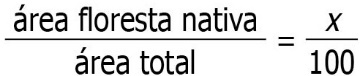 Tabela 1Tabela 2Tabela 3 Dados obtidos em: <http://www.florestal.gov.br/documentos/publicacoes/2231-boletim-snif-recursos-florestais-2016/file>. Acesso em: 09 nov. 2018.		Chame a atenção dos alunos para o fato de que, na apresentação final, as tabelas serão comentadas para toda a turma.Gráficos Oriente a construção de três gráficos:Gráfico 1 – Representação dos dados da tabela 1; Gráfico 2 – Representação dos dados da tabela 2; Gráfico 3 – Representação da porcentagem das florestas nativas de cada bioma, dados da 
tabela 3.	Destaque aos alunos que, para essas construções, o grupo poderá escolher o tipo de gráfico mais conveniente para a representação dos dados: barras e/ou colunas e/ou setores. Comente com eles que se optarem por gráficos de barras e/ou de colunas, deverão conter título, identificação nos eixos, fonte dos dados e legenda (se necessário). Se optarem por gráfico de setores, deverão conter título, a porcentagem de cada setor, legenda e fonte dos dados.Após a organização dos trabalhos em sala de aula, os grupos realizarão as atividades de forma extraclasse e poderão consultar o professor de Ciências para resolver eventuais dúvidas. O retorno dos trabalhos realizados será feito na próxima etapa/aula do projeto. 2ª Aula Organização do trabalho e da apresentaçãoNeste momento, organize os grupos para que discutam, em sala de aula, os trabalhos realizados extraclasse. Os membros de cada grupo, de acordo com as tarefas e as estratégias selecionadas, apresentarão os elementos e as informações pesquisados para responder às questões sobre Unidades de Conservação e os dados coletados para as construções das tabelas e dos gráficos.	A seguir, consolidando informações e dados, devem preparar em conjunto a apresentação do produto do bimestre: a redação final das respostas às questões e a forma final de preenchimento das tabelas e a construção dos gráficos. Oriente os grupos sobre o tempo e a forma das apresentações que farão na próxima etapa/aula. Determine o tempo de apresentação para cada grupo, considerando uma discussão coletiva ao final. 3ª AulaApresentação dos trabalhos	Considerando o tempo disponível para cada equipe, um de seus representantes fará as apresentações para toda a turma, utilizando os recursos escolhidos. Enquanto um representante faz a apresentação, os demais contribuem mostrando os materiais que complementam as informações. Os alunos espectadores poderão participar tirando dúvidas. A atividade será finalizada com uma discussão sobre como a apresentação dos trabalhos contribuiu para a compreensão da importância das Unidades de Conservação para a preservação da biodiversidade e do patrimônio nacional.4ª AulaAvaliaçãoProponha a avaliação do projeto pelos grupos, considerando: desempenho individual e desempenho do grupo. Para a avaliação do desempenho individual, os alunos poderão completar a tabela ou responder às seguintes perguntas:	Para a avaliação do desempenho do grupo, os alunos poderão completar a tabela ou responder às seguintes perguntas: Componente curricularObjetos de conhecimentoHabilidadesMatemáticaGrandezas diretamente proporcionais e grandezas inversamente proporcionaisLeitura, interpretação e representação de dados de pesquisa expressos em tabelas de dupla entrada, gráficos de colunas simples e agrupadas, gráficos de barras e de setores e gráficos pictóricosPlanejamento e execução de pesquisa amostral e apresentação de relatório(EF09MA08) Resolver e elaborar problemas que envolvam relações de proporcionalidade direta e inversa entre duas ou mais grandezas, inclusive escalas, divisão em partes proporcionais e taxa de variação, em contextos socioculturais, ambientais e de outras áreas. (EF09MA22) Escolher e construir o gráfico mais adequado (colunas, setores, linhas), com ou sem uso de planilhas eletrônicas, para apresentar um determinado conjunto de dados, destacando aspectos como as medidas de tendência central.(EF09MA23) Planejar e executar pesquisa amostral envolvendo tema da realidade social e comunicar os resultados por meio de relatório contendo avaliação de medidas de tendência central e da amplitude, tabelas e gráficos adequados, construídos com o apoio de planilhas eletrônicas.Ciências Preservação da biodiversidade(EF09CI12) Justificar a importância das unidades de conservação para a preservação da biodiversidade e do patrimônio nacional, considerando os diferentes tipos de unidades (parques, reservas e florestas nacionais), as populações humanas e as atividades a eles relacionados.(EF09CI13) Propor iniciativas individuais e coletivas para a solução de problemas ambientais da cidade ou da comunidade, com base na análise de ações de consumo consciente e de sustentabilidade 
bem-sucedidas.Principais Parques Nacionais do Brasil Localização (estado)Tamanho (área)Parques EstaduaisParques EstaduaisEstadoQuantidadeAcreAmazonasBahiaCearáEspirito SantoGoiásMaranhãoMato GrossoMato Grosso do SulMinas GeraisParáParaíbaParanáRio de JaneiroRio Grande do NorteRio Grande do SulRondôniaSanta CatarinaSão PauloTocantinsFlorestas naturais nos biomas brasileirosFlorestas naturais nos biomas brasileirosFlorestas naturais nos biomas brasileirosBiomaÁrea estimada (ha)Área (%)Amazônia356.429.362Caatinga47.376.398Cerrado71.829.731Pantanal8.731.839Mata Atlântica29.132.040Pampa3.589.197Total517.088.567Critérios de avaliaçãoSimNãoParcialmenteDesempenhou os papéis de acordo com o combinado?Realizou as atividades com cuidado e atenção?Concluiu as tarefas no tempo combinado?Empenhou-se para um bom relacionamento com outros elementos do grupo?A realização dos trabalhos contribuiu para as aprendizagens relacionadas à importância das Unidades de Conservação para a preservação da biodiversidade e do patrimônio nacional? O que pode ser melhorado para o próximo trabalho em grupo? Critérios de avaliaçãoSimNãoParcialmenteA organização inicial do trabalho favoreceu o desenvolvimento do projeto?Os membros do grupo facilitaram a participação uns dos outros?Todos participaram dos trabalhos planejados?O rendimento do grupo foi satisfatório?As pesquisas, as tabelas e os gráficos reuniram as informações solicitadas?O resultado dos trabalhos contribuiu de forma positiva para a resposta à questão geradora do projeto: “É possível compatibilizar desenvolvimento econômico e uso sustentável da biodiversidade?”.Os recursos escolhidos para a apresentação comunicaram de forma correta e clara?O que pode ser melhorado para o próximo trabalho em grupo? 